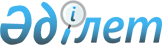 О внесении изменений в решение 42 сессии Нуринского районного маслихата от 8 декабря 2011 года N 396 "О районном бюджете на 2012-2014 годы"Решение 2 сессии Нуринского районного маслихата Карагандинской области от 16 февраля 2012 года N 21. Зарегистрировано Управлением юстиции Нуринского района Карагандинской области 1 марта 2012 года N 8-14-163

      В соответствии с Бюджетным кодексом Республики Казахстан от 4 декабря 2008 года, Законом Республики Казахстан от 23 января 2001 года "О местном государственном управлении и самоуправлении в Республике Казахстан" районный маслихат РЕШИЛ:



      1. Внести в решение 42 сессии Нуринского районного маслихата от 8 декабря 2011 года N 396 "О районном бюджете на 2012-2014 годы" (зарегистрировано в Реестре государственной регистрации нормативных правовых актов за N 8-14-161, опубликовано в газете "Нұра" от 4 февраля 2012 года N 5 (5238)) следующие изменения:



      1) в пункте 1:

      в подпункте 2):

      цифры "2596248" заменить цифрами "2603998";

      в подпункте 5):

      цифры "минус 34477" заменить цифрами "минус 42227";

      в подпункте 6):

      цифры "34477" заменить цифрами "42227";

      цифру "0" заменить цифрами "7750";



      2) приложения 1, 6 к указанному решению изложить в новой редакции согласно приложениям 1, 2 к настоящему решению.



      2. Настоящее решение вводится в действие с 1 января 2012 года.      Председатель сессии                        Н. Сулейменов      Секретарь районного маслихата              Б. Шайжанов      СОГЛАСОВАНО:      Начальник отдела экономики и

      бюджетного планирования

      Нуринского района

      М. Мухамеджанова

      20 февраля 2012 год

Приложение 1

к решению 2 сессии

Нуринского районного маслихата

от 16 февраля 2012 года N 21Приложение 1

к решению 42 сессии

Нуринского районного маслихата

от 8 декабря 2011 года N 396

Приложение 2

к решению 2 сессии

Нуринского районного маслихата

от 16 февраля 2012 года N 21Приложение 6

к решению 42 сессии

Нуринского районного маслихата

от 8 декабря 2011 года N 396 

Перечень бюджетных программ развития района на 2012 год, финансируемых за счет районного бюджета
					© 2012. РГП на ПХВ «Институт законодательства и правовой информации Республики Казахстан» Министерства юстиции Республики Казахстан
				КатегорияКатегорияКатегорияКатегорияСумма (тысяч тенге)КлассКлассКлассСумма (тысяч тенге)ПодклассПодклассСумма (тысяч тенге)НаименованиеСумма (тысяч тенге)I. Доходы25962481Налоговые поступления31973901Подоходный налог908572Индивидуальный подоходный налог9085703Социальный налог1000301Социальный налог10003004Hалоги на собственность1150551Hалоги на имущество888573Земельный налог32614Hалог на транспортные средства187075Единый земельный налог423005Внутренние налоги на товары, работы и услуги110372Акцизы9743Поступления за использование природных и других ресурсов56004Сборы за ведение предпринимательской и профессиональной деятельности446308Обязательные платежи, взимаемые за совершение юридически значимых действий и (или) выдачу документов уполномоченными на то государственными органами или должностными лицами27601Государственная пошлина27602Неналоговые поступления172301Доходы от государственной собственности13481Поступления части чистого дохода государственных предприятий10005Доходы от аренды имущества, находящегося в государственной собственности34802Поступления от реализации товаров (работ, услуг) государственными учреждениями, финансируемыми из государственного бюджета541Поступления от реализации товаров (работ, услуг) государственными учреждениями, финансируемыми из государственного бюджета5406Прочие неналоговые поступления3211Прочие неналоговые поступления3213Поступления от продажи основного капитала350003Продажа земли и нематериальных активов35001Продажа земли35004Поступления трансфертов227128602Трансферты из вышестоящих органов государственного управления22712862Трансферты из областного бюджета2271286Функциональная группаФункциональная группаФункциональная группаФункциональная группаФункциональная группаСумма (тысяч тенге)Функциональная подгруппаФункциональная подгруппаФункциональная подгруппаФункциональная подгруппаСумма (тысяч тенге)Администратор бюджетных программ НаименованиеАдминистратор бюджетных программ НаименованиеАдминистратор бюджетных программ НаименованиеСумма (тысяч тенге)ПрограммаПрограммаСумма (тысяч тенге)НаименованиеСумма (тысяч тенге)II. Затраты260399801Государственные услуги общего характера3254111Представительные, исполнительные и другие органы, выполняющие общие функции государственного управления290754112Аппарат маслихата района (города областного значения)14573001Услуги по обеспечению деятельности маслихата района (города областного значения)11573003Капитальные расходы государственного органа3000122Аппарат акима района (города областного значения)61276001Услуги по обеспечению деятельности акима района (города областного значения)57490003Капитальные расходы государственного органа3786123Аппарат акима района в городе, города районного значения, поселка, аула (села), аульного (сельского) округа214905001Услуги по обеспечению деятельности акима района в городе, города районного значения, поселка, аула (села), аульного (сельского) округа2149052Финансовая деятельность20325452Отдел финансов района (города областного значения)20325001Услуги по реализации государственной политики в области исполнения бюджета района (города областного значения) и управления коммунальной собственностью района (города областного значения)15288003Проведение оценки имущества в целях налогообложения673011Учет, хранение, оценка и реализация имущества, поступившего в коммунальную собственность2684018Капитальные расходы государственного органа16805Планирование и статистическая деятельность14332453Отдел экономики и бюджетного планирования района (города областного значения)14332001Услуги по реализации государственной политики в области формирования и развития экономической политики, системы государственного планирования и управления района (города областного значения)1433202Оборона48441Военные нужды4444122Аппарат акима района (города областного значения)4444005Мероприятия в рамках исполнения всеобщей воинской обязанности44442Организация работы по чрезвычайным ситуациям400122Аппарат акима района (города областного значения)400006Предупреждение и ликвидация чрезвычайных ситуаций масштаба района (города областного значения)100007Мероприятия по профилактике и тушению степных пожаров районного (городского) масштаба, а также пожаров в населенных пунктах, в которых не созданы органы государственной противопожарной службы30003Общественный порядок, безопасность, правовая, судебная, уголовно-исполнительная деятельность6201Правоохранительная деятельность620458Отдел жилищно-коммунального хозяйства, пассажирского транспорта и автомобильных дорог района (города областного значения)620021Обеспечение безопасности дорожного движения в населенных пунктах62004Образование17193301Дошкольное воспитание и обучение44792471Отдел образования, физической культуры и спорта района (города областного значения)44792003Обеспечение дошкольного воспитания и обучения44579025Увеличение размера доплаты за квалификационную категорию воспитателям дошкольных организаций образования за счет трансфертов из республиканского бюджета2132Начальное, основное среднее и общее среднее образование1662401123Аппарат акима района в городе, города районного значения, поселка, аула (села), аульного (сельского) округа3009005Организация бесплатного подвоза учащихся до школы и обратно в аульной (сельской) местности3009471Отдел образования, физической культуры и спорта района (города областного значения)1659392004Общеобразовательное обучение1614703005Дополнительное образование для детей и юношества14244063Повышение оплаты труда учителям, прошедшим повышение квалификации по учебным программам АОО "Назарбаев интеллектуальные школы" за счет трансфертов из республиканского бюджета1546064Увеличение размера доплаты за квалификационную категорию учителям школ за счет трансфертов из республиканского бюджета288999Прочие услуги в области образования12137471Отдел образования, физической культуры и спорта района (города областного значения)12137009Приобретение и доставка учебников, учебно-методических комплексов для государственных учреждений образования района (города областного значения)5612020Ежемесячные выплаты денежных средств опекунам (попечителям) на содержание ребенка-сироты (детей-сирот), и ребенка (детей), оставшегося без попечения родителей за счет трансфертов из республиканского бюджета652505Здравоохранение2099Прочие услуги в области здравоохранения209123Аппарат акима района в городе, города районного значения, поселка, аула (села), аульного (сельского) округа209002Организация в экстренных случаях доставки тяжелобольных людей до ближайшей организации здравоохранения, оказывающей врачебную помощь20906Социальная помощь и социальное обеспечение1023102Социальная помощь87074451Отдел занятости и социальных программ района (города областного значения)87074002Программа занятости26047004Оказание социальной помощи на приобретение топлива специалистам здравоохранения, образования, социального обеспечения, культуры и спорта в сельской местности в соответствии с законодательством Республики Казахстан3000005Государственная адресная социальная помощь6703006Оказание жилищной помощи3952007Социальная помощь отдельным категориям нуждающихся граждан по решениям местных представительных органов1434010Материальное обеспечение детей-инвалидов, воспитывающихся и обучающихся на дому416014Оказание социальной помощи нуждающимся гражданам на дому14979016Государственные пособия на детей до 18 лет16916017Обеспечение нуждающихся инвалидов обязательными гигиеническими средствами и предоставление услуг специалистами жестового языка, индивидуальными помощниками в соответствии с индивидуальной программой реабилитации инвалида5833023Обеспечение деятельности центров занятости населения77949Прочие услуги в области социальной помощи и социального обеспечения152369451Отдел занятости и социальных программ района (города областного значения)15236001Услуги по реализации государственной политики на местном уровне в области обеспечения занятости и реализации социальных программ для населения14360011Оплата услуг по зачислению, выплате и доставке пособий и других социальных выплат498021Капитальные расходы государственного органа37807Жилищно-коммунальное хозяйство1271491Жилищное хозяйство32472472Отдел строительства, архитектуры и градостроительства района (города областного значения)32472003Проектирование, строительство и (или) приобретение жилья государственного коммунального жилищного фонда20417004Проектирование, развитие, обустройство и (или) приобретение инженерно-коммуникационной инфраструктуры3000018Строительство и (или) приобретение жилья и развитие инженерно-коммуникационной инфраструктуры в рамках Программы занятости 20205555020Приобретение жилья35002Коммунальное хозяйство70000472Отдел строительства, архитектуры и градостроительства района (города областного значения)70000472006Развитие системы водоснабжения и водоотведения700003Благоустройство населенных пунктов24677123Аппарат акима района в городе, города районного значения, поселка, аула (села), аульного (сельского) округа23677123008Освещение улиц населенных пунктов23677458Отдел жилищно-коммунального хозяйства, пассажирского транспорта и автомобильных дорог района (города областного значения)1000018Благоустройство и озеленение населенных пунктов100008Культура, спорт, туризм и информационное пространство2001161Деятельность в области культуры1063041455Отдел культуры и развития языков района (города областного значения)106304003Поддержка культурно-досуговой работы1063042Спорт15392471Отдел образования, физической культуры и спорта района (города областного значения)1539014Проведение спортивных соревнований на районном (города областного значения) уровне289015Подготовка и участие членов сборных команд района (города областного значения) по различным видам спорта на областных спортивных соревнованиях12503Информационное пространство723493455Отдел культуры и развития языков района (города областного значения)63987006Функционирование районных (городских) библиотек63987456Отдел внутренней политики района (города областного значения)8362002Услуги по проведению государственной информационной политики через газеты и журналы7362005Услуги по проведению государственной информационной политики через телерадиовещание10009Прочие услуги по организации культуры, спорта, туризма и информационного пространства19924455Отдел культуры и развития языков района (города областного значения)8077001Услуги по реализации государственной политики на местном уровне в области развития языков и культуры8056010Капитальные расходы государственного органа21456Отдел внутренней политики района (города областного значения)11847001Услуги по реализации государственной политики на местном уровне в области информации, укрепления государственности и формирования социального оптимизма граждан10847003Реализация мероприятий в сфере молодежной политики100010Сельское, водное, лесное, рыбное хозяйство, особо охраняемые природные территории, охрана окружающей среды и животного мира, земельные отношения643141Сельское хозяйство311591453Отдел экономики и бюджетного планирования района (города областного значения)7886099Реализация мер по оказанию социальной поддержки специалистов 7886472Отдел строительства, архитектуры и градостроительства района (города областного значения)7237010Развитие объектов сельского хозяйства7237474Отдел сельского хозяйства и ветеринарии района (города областного значения)16036001Услуги по реализации государственной политики на местном уровне в сфере сельского хозяйства и ветеринарии 15924003Капитальные расходы государственного органа12007Организация отлова и уничтожения бродячих собак и кошек1006Земельные отношения7165463Отдел земельных отношений района (города областного значения)7165001Услуги по реализации государственной политики в области регулирования земельных отношений на территории района (города областного значения)7015007Капитальные расходы государственного органа1509Прочие услуги в области сельского, водного, лесного, рыбного хозяйства, охраны окружающей среды и земельных отношений25990474Отдел сельского хозяйства и ветеринарии района (города областного значения)25990013Проведение противоэпизоотических мероприятий2599011Промышленность, архитектурная, градостроительная и строительная деятельность86382Архитектурная, градостроительная и строительная деятельность8638472Отдел строительства, архитектуры и градостроительства района (города областного значения)8638001Услуги по реализации государственной политики в области строительства, архитектуры и градостроительства на местном уровне863812Транспорт и коммуникации209531Автомобильный транспорт20953458Отдел жилищно-коммунального хозяйства, пассажирского транспорта и автомобильных дорог района (города областного значения)20953023Обеспечение функционирования автомобильных дорог2095313Прочие301043Поддержка предпринимательской деятельности и защита конкуренции6827469Отдел предпринимательства района (города областного значения)6827001Услуги по реализации государственной политики на местном уровне в области развития предпринимательства и промышленности 6677004Капитальные расходы государственного органа1509Прочие23277452Отдел финансов района (города областного значения)6499012Резерв местного исполнительного органа района (города областного значения)6499458Отдел жилищно-коммунального хозяйства, пассажирского транспорта и автомобильных дорог района (города областного значения)9890001Услуги по реализации государственной политики на местном уровне в области жилищно-коммунального хозяйства, пассажирского транспорта и автомобильных дорог6609040Реализация мероприятий для решения вопросов обустройства аульных (сельских) округов в реализацию мер по содействию экономическому развитию регионов в рамках Программы "Развитие регионов" за счет целевых трансфертов из республиканского бюджета3281471Отдел образования, физической культуры и спорта района (города областного значения)6888001Услуги по обеспечению деятельности отдела образования, физической культуры и спорта6888III. Чистое бюджетное кредитование34477Бюджетные кредиты3640510Сельское, водное, лесное, рыбное хозяйство, особо охраняемые природные территории, охрана окружающей среды и животного мира, земельные отношения364051Сельское хозяйство36405453Отдел экономики и бюджетного планирования района (города областного значения)36405006Бюджетные кредиты для реализации мер социальной поддержки специалистов 36405Категория Категория Категория Категория Сумма (тысяч тенге)Класс Класс Класс Сумма (тысяч тенге)ПодклассПодклассСумма (тысяч тенге)Наименование Сумма (тысяч тенге)12345Погашение бюджетных кредитов19285Погашение бюджетных кредитов192801Погашение бюджетных кредитов19281Погашение бюджетных кредитов, выданных из государственного бюджета1928Функциональная группаФункциональная группаФункциональная группаФункциональная группаСумма (тысяч тенге)Функциональная подгруппаФункциональная подгруппаФункциональная подгруппаСумма (тысяч тенге)Администратор бюджетных программАдминистратор бюджетных программСумма (тысяч тенге)НаименованиеСумма (тысяч тенге)12345IV. Сальдо по операциям с финансовыми активами0Приобретение финансовых активов0КатегорияКатегорияКатегорияКатегорияСумма (тысяч тенге)КлассКлассКлассСумма (тысяч тенге)ПодклассПодклассСумма (тысяч тенге)НаименованиеСумма (тысяч тенге)12345V. Дефицит (профицит) бюджета-42227VI. Финансирование дефицита (использование профицита) бюджета42227Поступление займов3640516Погашение займов19281Погашение займов1928452Отдел финансов района (города областного значения)1928Погашение долга местного исполнительного органа перед вышестоящим бюджетом1928Используемые остатки бюджетных средств7750Функциональная группаФункциональная группаФункциональная группаФункциональная группаСумма (тысяч тенге)Администратор бюджетных программАдминистратор бюджетных программАдминистратор бюджетных программСумма (тысяч тенге)ПрограммаПрограммаСумма (тысяч тенге)НаименованиеСумма (тысяч тенге)Всего1748707Жилищное хозяйство10250472Отдел строительства, архитектуры и градостроительства района (города областного значения)10250003Проектирование, строительство и (или) приобретение жилья государственного коммунального жилищного фонда7250004Проектирование, развитие, обустройство и (или) приобретение инженерно-коммуникационной инфраструктуры3000010Сельское, водное, лесное, рыбное хозяйство, особо охраняемые природные территории, охрана окружающей среды и животного мира, земельные отношения7237472Отдел строительства, архитектуры и градостроительства района (города областного значения)7237010Развитие объектов сельского хозяйства7237